Fat Lip Tab by Sum 41Artist: Sum 41Song: Fat LipINTRO:-----------------------6----------------------4------D-----------------------------------------------------A-----4----5----7---------------4----5----7-----------E    _____PM______            ______PM______-----------------------6----------------------4---2--D-----------------------------------------------------A-----4----5----7---------------4----5----7-----------E    _____PM______            ______PM______(when singing comes in)-----------------4--4----2-2-------------------------D-------7-6-7-----2--2----0-0----7-6-7------------2---A-0--------------------------------------5--4--2--0---E-----------------4--4----2-2-------------------------D-------7-6-7-----2--2----0-0----7-6-7----------------A-0--------------------------------------5--4--2--0---EThen Fast Bit:-2--2--2--2--2--2--2--2--2--2--2--2--2--2--2--2-------A-0--0--0--0--0--0--0--0--0--0--0--0--0--0--0--0-------E_______________________PM______________________________--6--6--6--6--6--6--6--6------------------------------D--4--4--4--4--4--4--4--4----7--7--7--7--7--7----------A----------------------------5--5--5--5--5--5----------E_______________________PM______________________________-2--2--2--2--2--2--2--2--2--2--2--2--2--2--2--2-------A-0--0--0--0--0--0--0--0--0--0--0--0--0--0--0--0-------E_______________________PM______________________________--6--6--6--6--6--6--6--6------------------------------D--4--4--4--4--4--4--4--4----7--------7----------------A----------------------------5--------5----------------E_______________________PM__CHORUS:--9-------------------------------------------------------G--9---9--9----11-11-11-11-11--6---6---7---7---6--6--7--7--D--7---9--9----11-11-11-11-11--6---6---7---7---6--6--7--7--A------7--7----9--9--9--9--9---4---4---5---5---4--4--5--5--E--9-------------------------------------------------------G--9---9--9----11-11-11-11-11--6---6---7---7---6--6--7--7--D--7---9--9----11-11-11-11-11--6---6---7---7---6--6--7--7--A------7--7----9--9--9--9--9---4---4---5---5---4--4--5--5--E-----------------------6----------------------4------D-----------------------------------------------------A-----4----5----7---------------4----5----7-----------E    _____PM______            ______PM______-----------------------6----------------------4---2--D-----------------------------------------------------A-----4----5----7---------------4----5----7-----------E    _____PM______            ______PM______Then:--------------------2--------------------7----------------D---2--2-----2--2----2----2--2---2--2-----7----------------A---0--0-----0--0----0----0--0---0--0-----5----------------E-------------------------------D---2--2-----2--2---2--2---2--2-A---0--0-----0--0---0--0---0--0-EThen the bit where he sings: 'dont count on me'---------------------------------------------------------e---------------------------------------------------------B---------9--------9-----------6--------------------------G------9----9----9---9-----6------6-----------------------D---7----------6--------4----------------7----------------A------------------------------------5-------5------------E---------------------------------------------------------e---------------------------------------------------------B---------9--------9-----------6--------------------------G------9----9----9---9-----6------6-----------------------D---7----------6--------4----------------7----------------A------------------------------------5-------5------------E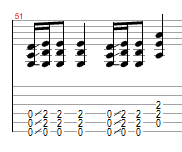 